NASTAVA  20.4.2020.G – PONEDJELJAKHRVATSKI  JEZIKNa linku potražite  i  ponovo  pročitajte  tekst „ Na Dravi “ U bilježnicu odgovorite na postavljena pitanja , odgovarajte potpunim rečenicamahttps://view.genial.ly/5e905183fba9d40d9e401c70PITANJA : - OBAVEZO MI POSLATI DO SRIJEDE 22.4.2020.G.Koju  rijeku  opisuje  spisateljica ?S čime spisateljica uspoređuje sjaj vode na suncu ?Kojim su  glagolima dočarani  zvukovi  vode ?S čime je spisateljica usporedila seoske  kućice ?Pronađi pridjev koji opisuje kakve su vodenice.Kojeg mosta danas više  nema ?Ispiši pridjeve koje je spisateljica koristila u opisu vodenice .RIJEŠI  KVIZ  I  ZABAVI  SE – NE  ŠALJETE  MI  OVOhttps://view.genial.ly/5e9043cb0a072f0d963c455dPRIRODA  I  DRUŠTVO – zadatak odraditi do srijede 22.4.2020.g  i  POSLATI  MIPročitati  i  proučite  tekst  u  udžbeniku  na  120.  i  121.  str.Prepisati  u  bilježnicu  priloženi  plan  ploče U radnoj  bilježnici riješiti 133.  i  134.  str.SAT   RAZREDNIKA – pogledajte  prezentaciju  koja  je  postavljena na  stranici  škole  i  zabavite  seLIKOVNA  KULTURA – rad  možete  poslati  do  kraja  tjedna 24.4.2020.g.Tema  ovotjednog  zadatka  je  dizajn  tkanineOsmislite  tkaninu  iz  koje bi  htjeli  imati  neki  odjevni predmet  ili tapicirati neki dio namještaja  Možete  kombinirati  više  likovnih  tehnika ( crtanje – flomasteri , tuš   +  vodene  boje , pastel ) – ovisno što imate kod kuće, može i kolažU  prilogu  vam  šaljem  nekoliko  primjera  tkanina – cijeli  papir  mora  biti  ispunjen , kao da je to komad tkanine – ne crtajte  odjevne  predmete  ili  namještaj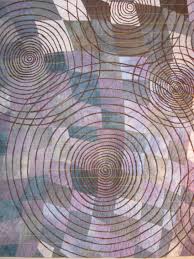 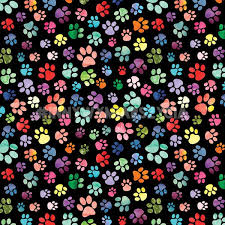 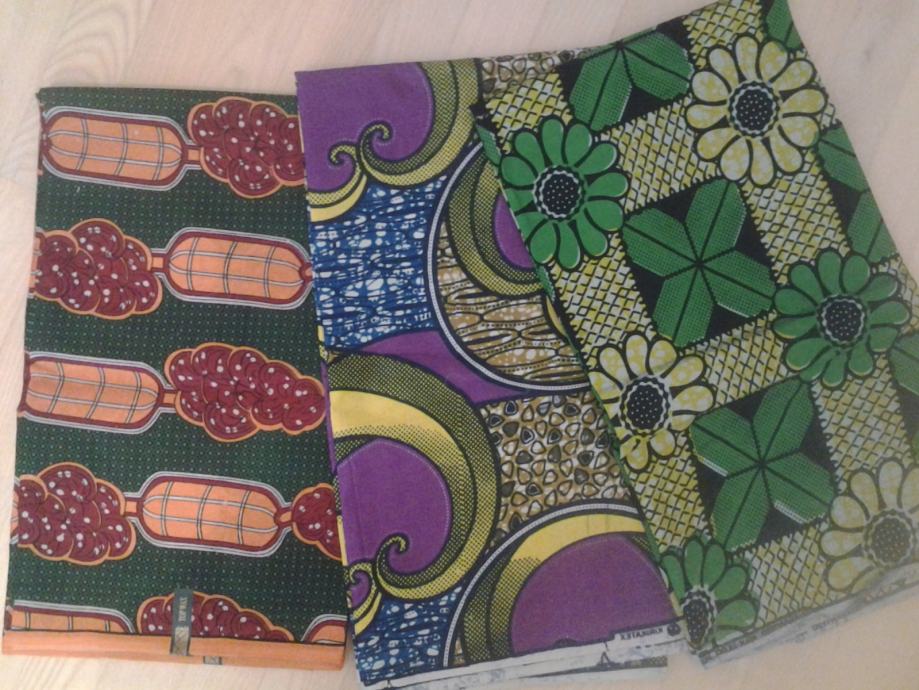 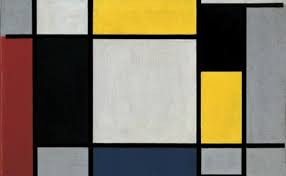 PLAN  PLOČEPlan  ploče  možete  prilagoditi  svojoj  bilježnici , važno je da sve prepišete .